ANNEXECoordonnées du commissaire local aux plaintes et à la qualité des services selon les différents établissements du RSSSCISSS de l’Outaouais :Commissaire aux plaintes et à la qualité des servicesCentre intégré de santé et de services sociaux de l’Outaouais105, boulevard Sacré-CœurGatineau (Québec)  J8X 1C5 : 819 771-4179 (sans frais : 1 844 771-4179) : 819 771-7611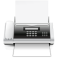  : commissairesauxplaintes@ssss.gouv.qc.caCISSS de Laval:Commissaire aux plaintes et à la qualité des servicesCentre intégré de santé et de services sociaux de Laval800, boul. Chomedey Tour A, bureau 301
Laval (QC) H7V 3Y4  : 450 668-1010 poste 23628 : palintes.csssl@ssss.gouv.qc.ca